$20,000.00NORDER-WAGNERFISHERMAN’S CONDO, GRAND CROSSING, MOBRIDGEMOBRDIGE RINEHART’S ADDN FISHERMAN’S CONDO UNIT #9RECORD #6373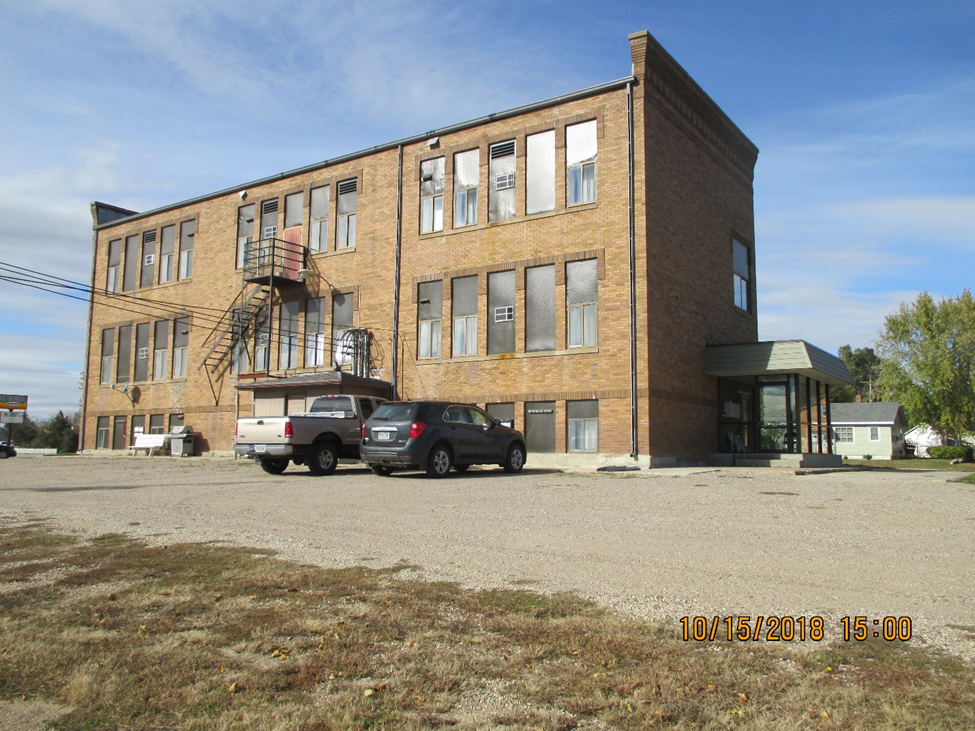 CONDOMINIUM                                                          BUILT IN 1935612 SQ FT1 BEDROOM1 BATH, 5 FIXTURESSOLD ON 7/24/18ASSESSED IN 2018 AT $17,490SOLD IN 2013 AT $18,750ASSESSED IN 2012 AT $17,490                                  RECORD #6373